Duntes iela 22, K-5, Rīga, LV-1005, tālr. 67501590, fakss 67501591, e-pasts pasts@spkc.gov.lv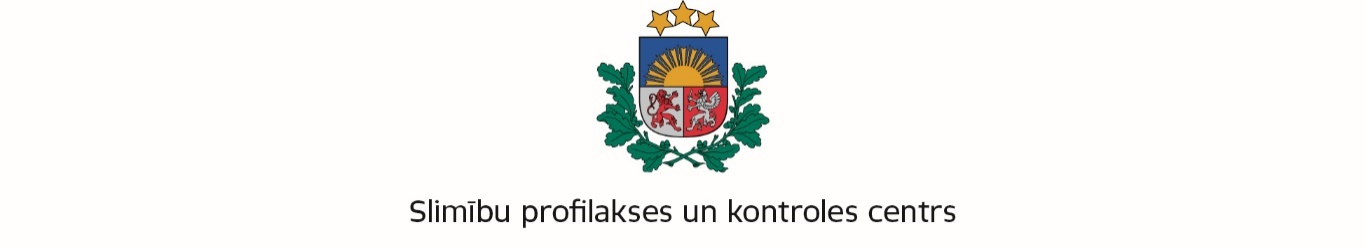 Rīgā Par pāreju uz 15-valento vakcīnu pret pneimokoku infekcijuSlimību profilakses un kontroles centrs (turpmāk – Centrs) informē, ka, saskaņā ar Imunizācijas valsts padomes rekomendācijām bērnu vakcinācijas kalendārā esošā vakcīna pret pneimokoku infekciju ar desmit S. pneumoniae serotipiem tiek nomainīta pret pneimokoku vakcīnu ar plašāku S. pneumoniae serotipu klāstu. Nacionālā veselības dienesta rīkotajā atklātajā konkursā  “Vakcīnu un šļirču piegāde” valsts imunizācijas programmas ietvaros 2024. – 2025. gada iepirkumam vienā no pozīcijām uzvarēja AS “Recipe Plus” ar vakcīnu “Vaxneuvance” (pneimokoku polisaharīdu konjugēta vakcīna, 15-valenta, adsorbēta, ražotājs ir “Merck Sharp & Dohme B.V.”).Atšķirībā no pašreiz izmantotās vakcīnas pret pneimokoku infekciju “Synflorix”, kas satur 10 S. pneumoniae serotipu polisaharīdus (1, 4, 5, 6B, 7F, 9V, 14, 18C, 19F, 23F), vakcīna “Vaxneuvance” satur piecus papildu S. pneumoniae serotipu polisaharīdus (3, 6A, 19A, 22F, un 33F).Epidemioloģiskās uzraudzības dati liecina, ka pašreiz invazīvo pneimokoku infekciju Latvijā visbiežāk izraisa S. pneumoniae serotipi 19A un 3 (35,3 % no visiem gadījumiem 2022. gadā Latvijā), kas ir iekļauti 15-valentās vakcīnas “Vaxneuvance” sastāvā.Ņemot vērā minēto, sākot ar 2024. gada janvāri, ir stingri rekomendēts uzsākt, turpināt vai pabeigt vakcinācijas kursu bērniem vakcinācijas kalendāra ietvaros ar 15-valento vakcīnu “Vaxneuvance”, kuras sastāvs labāk atbilst cirkulējošiem S. pneumonieae serotipiem. No medicīnas ētikas viedokļa un epidemioloģiskajiem apsvērumiem nav pieņemami no 2024. gada piedāvāt bērnu vakcinācijai10-valento vakcīnu, ja ir pieejama valsts apmaksāta plašākas aizsardzības vakcīna.Vakcinācijas shēma pret pneimokoku infekciju bērniem nemainās un joprojām sastāv no trim devām. Pirmā deva tiek ievadīta 2 mēnešu vecumā, otrā – 4 mēnešu vecumā un trešā – 12-15 mēnešu vecumā. Ar “Vaxneuvance” vakcīnu var turpināt bērna vakcinācijas kursu, ja tas ir uzsākts ar “Synflorix” vakcīnu. Centrs sadarbībā ar Nacionālo veselības dienestu veic nepieciešamos pasākumus, lai vakcīna “Vaxneuvance” tiktu piegādāta ārstniecības iestādēm maksimāli ātri, 2024. gada 2. janvārī stājoties spēkā jaunajam piegādes līgumam ar AS “Recipe Plus”.Lai neveidotu 10-valentās vakcīnas “Synflorix” krājumus vakcinācijas iestādēs, kārtējais decembra vakcīnas “Synflorix” pasūtījums netiks piegādāts decembra beigās, bet gan tiks izpildīts kā ārpuskārtas vakcīnas “Vaxneuvance” pasūtījums janvāra sākumā (no 02.01.2024.-08.01.2024). Vienlaikus Centrs plāno sazināties ar katru vakcinācijas iestādi, lai precizētu pasūtamo vakcīnas daudzumu, ņemot vērā, ka vakcinācijas iestādēs nav vakcīnas “Vaxneuvance” krājuma, lai turpinātu vakcināciju februārī līdz kārtējā pasūtījuma izpildei. Līdz ar to vakcinācijas iestādes “Vaxneuvance” vakcīnu saņems janvāra sākumā tādā apjomā, kāds nepieciešams darbam janvārī un februārī un nebūtu nepieciešams veikt kārtējo vakcīnas pret pneimokoku infekciju pasūtījumu janvāra sākumā un atkārtotu piegādi janvārī. Ņemot vērā minēto, nākamais kārtējais vakcīnas pret pneimokoku infekciju pasūtījums jānoformē līdz 2024. gada 1.-5. februārim. Ja vakcinācijas iestādē izveidosies vakcīnas pret pneimokoku infekciju iztrūkums, kā vienmēr vakcinācijas iestāde var veikt ārpuskārtas pasūtījumu. Vakcīnas “Vaxneuvance” zāļu apraksts ir pieejams Zāļu valsts aģentūras tīmekļa vietnē.